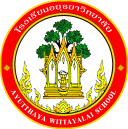 กิจกรรมโรงเรียนอยุธยาวิทยาลัย ปีการศึกษา 2562ชื่อกิจกรรม :  โครงการพัฒนาคุณภาพผู้เรียนและกระบวนการจัดการเรียนรู้งานอุตสาหกรรมความสอดคล้องกับยุทธศาสตร์ กลยุทธ์ และนโยบาย :ยุทธศาสตร์ชาติ 20 ปี (พ.ศ.2560-2579) ด้านที่ 3	ยุทธศาสตร์กระทรวงศึกษาธิการ ฉบับที่ 12 ปีการศึกษา 2560-2564  ข้อที่ 3	นโยบายของ สพฐ.ข้อที่ 2	ยุทธศาสตร์ สพม. เขต 3ข้อที่ 2 และ 5เกณฑ์คุณภาพโรงเรียนมาตรฐานสากล ข้อที่ 1	มาตรฐานการประกันคุณภาพภายใน  มาตรฐานที่ 1กลยุทธ์ของโรงเรียนอยุธยาวิทยาลัย ปีการศึกษา 2562-2564 ข้อที่ 1	โครงการหลักของโรงเรียน โครงการที่ 1 ตัวชี้วัดที่ 1.5 , 1.7 ,1.8ลักษณะกิจกรรม : กิจกรรมต่อเนื่อง  กิจกรรมใหม่	ชื่อผู้รับผิดชอบกิจกรรม : นายวสุธา  ธรรมประสิทธิ์  งานอุตสาหกรรมกลุ่มบริหารงานที่รับผิดชอบ :กลุ่มบริหารวิชาการ1.  หลักการและเหตุผล  	    โรงเรียนเป็นสังคมแห่งการเรียนรู้และพัฒนาคุณลักษณะอันพึงประสงค์ของผู้เรียน ในปัจจุบันเป็นยุคของการเปลี่ยนแปลงอย่างรวดเร็ว  งานอุตสาหกรรมเป็นส่วนหนึ่งที่จะพัฒนาคุณลักษณะอันพึงประสงค์ของผู้เรียนให้สูงขึ้น และในแต่ละปี จำเป็นต้องใช้วัสดุฝึกงานที่เหมาะสม จึงได้จัดกิจกรรมพัฒนาคุณภาพผู้เรียนงานอุตสาหกรรมในโรงเรียนให้เอื้อต่อการเรียนรู้  2.  วัตถุประสงค์  	1.  เพื่อพัฒนาคุณภาพผู้เรียนงานอุตสาหกรรมโดยมีวัสดุฝึกงานที่เพียงพอและเหมาะสมต่อการเรียนรู้3.  ตัวชี้วัดความสำเร็จ1.5  ผู้เรียนร้อยละ 80 มีความสามารถในการคิดวิเคราะห์ คิดวิจารณญาณ อภิปราย แลกเปลี่ยนความคิดเห็นและแก้ปัญหา และนำไปประยุกต์ใช้ในสถานการณ์ต่างๆ ได้อย่างเหมาะสม1.7  ผู้เรียนร้อยละ 80 ที่มีความสามารถในการคิดแก้ปัญหา อภิปราย แลกเปลี่ยนความคิดเห็น และนำไปประยุกต์ ใช้ในสถานการณ์ต่างๆ ได้อย่างเหมาะสม1.8  ผู้เรียนร้อยละ 80 ที่มีความรู้ ความเข้าใจ และความสามารถในการใช้แหล่งเรียนรู้ นวัตกรรม ได้อย่างเหมาะสมปลอดภัย4. เป้าหมาย/ ผลผลิต	4.1  เชิงปริมาณ                นักเรียนชั้นมัธยมศึกษาตอนต้น  24 ห้องเรียน  จำนวนนักเรียนประมาณ 1,200 คน และนักเรียนชั้นมัธยมศึกษาตอนปลาย 15 ห้องเรียน  จำนวนนักเรียนประมาณ  600  คน	4.2  เชิงคุณภาพ                 งานอุตสาหกรรม  กลุ่มสาระการเรียนรู้การงานอาชีพและเทคโนโลยี โรงเรียนอยุธยาวิทยาลัย  มีวัสดุฝึกงานที่เพียงพอ5. สถานที่ดำเนินการ	ห้องอุตสาหกรรม  โรงเรียนอยุธยาวิทยาลัย6. ระยะเวลาดำเนินงาน	16 พฤษภาคม 2562 – 31 มีนาคม 25637. ขั้นตอนการดำเนินกิจกรรม8.งบประมาณดำเนินการรวมทั้งสิ้น   34,440  บาท    โดยแบ่งเป็น	งบอุดหนุนรายหัว				จำนวน	34,440 บาท		 งบพัฒนาผู้เรียน				จำนวน...........................บาท		เงิน บ.ก.ศ.					จำนวน...........................บาท		งบประมาณอื่น โปรดระบุ			จำนวน...........................บาท9. การติดตามและประเมินผล 10.  ผลที่คาดว่าจะได้รับ10.1 งานอุตสาหกรรม กลุ่มสาระการเรียนรู้การงานอาชีพและเทคโนโลยี โรงเรียนอยุธยาวิทยาลัย มีวัสดุฝึกงานที่เพียงพอและเหมาะสมต่อการเรียนรู้				         10.2 นักเรียนมีทักษะในการแสวงหาความรู้ด้วยตนเอง รักเรียนและพัฒนาตนเองอย่างต่อเนื่อง	         10.3 ผู้เรียนมีทักษะในการทำงาน สามารถทำงานร่วมกับผู้อื่นได้และมีเจตคติที่ดีต่ออาชีพสุจริต   ประมาณการงบประมาณที่ใช้ชื่อกิจกรรม  โครงการพัฒนาคุณภาพผู้เรียนและกระบวนการจัดการเรียนรู้งานอุตสาหกรรมกลุ่มงาน /กลุ่มสาระ /ฝ่ายงานอุตสาหกรรม กลุ่มสาระการงานอาชีพและเทคโนโลยีที่ขั้นตอนการดำเนินกิจกรรมงบประมาณงบประมาณงบประมาณงบประมาณงบประมาณระยะเวลาดำเนินการชื่อผู้รับผิดชอบที่ขั้นตอนการดำเนินกิจกรรมอุดหนุน     รายหัว(บาท)พัฒนาผู้เรียน(บาท)บ.ก.ศ.(บาท)อื่นๆ ระบุ(บาท)รวม(บาท)ระยะเวลาดำเนินการชื่อผู้รับผิดชอบ1.Plan (วางแผน)Plan (วางแผน)Plan (วางแผน)Plan (วางแผน)Plan (วางแผน)Plan (วางแผน)Plan (วางแผน)Plan (วางแผน)1.1.1 ประชุมวางแผนการดำเนินงาน-----มีนาคม 2562นายวสุธา ธรรมประสิทธ์2.Do (ปฏิบัติตามแผน)Do (ปฏิบัติตามแผน)Do (ปฏิบัติตามแผน)Do (ปฏิบัติตามแผน)Do (ปฏิบัติตามแผน)Do (ปฏิบัติตามแผน)Do (ปฏิบัติตามแผน)Do (ปฏิบัติตามแผน)2.2.1 จัดซื้อวัสดุ อุปกรณ์ในการพัฒนาคุณภาพผู้เรียน34,440---34,4401 มิถุนายน 2562 –16 มิถุนายน 2562นายวสุธา ธรรมประสิทธ์และคณะครูงานอุตสาหกรรม3.Check (ตรวจสอบการปฏิบัติตามแผน)Check (ตรวจสอบการปฏิบัติตามแผน)Check (ตรวจสอบการปฏิบัติตามแผน)Check (ตรวจสอบการปฏิบัติตามแผน)Check (ตรวจสอบการปฏิบัติตามแผน)Check (ตรวจสอบการปฏิบัติตามแผน)Check (ตรวจสอบการปฏิบัติตามแผน)Check (ตรวจสอบการปฏิบัติตามแผน)3.3.1 ประเมินผลจัดซื้อวัสดุ อุปกรณ์สำหรับพัฒนาคุณภาพผู้เรียนระหว่างการดำเนินกิจกรรม-----17 มิถุนายน 2562 –10 มิถุนายน 2562นายวสุธา ธรรมประสิทธ์และคณะครูงานอุตสาหกรรม4.Act (ปรับปรุงแก้ไข)Act (ปรับปรุงแก้ไข)Act (ปรับปรุงแก้ไข)Act (ปรับปรุงแก้ไข)Act (ปรับปรุงแก้ไข)Act (ปรับปรุงแก้ไข)Act (ปรับปรุงแก้ไข)Act (ปรับปรุงแก้ไข)4.4.1 ปรับปรุงปัญหาการจัดซื้อวัสดุ อุปกรณ์สำหรับปฏิบัติงานระหว่างการดำเนินกิจกรรม4.2 ปรับปรุงปัญหาที่เกิดจากการฝึกซ้อมและเข้าร่วมการแข่งขัน-----1 กันยายน 2562 –31 มกราคม 2563นายวสุธา ธรรมประสิทธ์และคณะครูงานอุตสาหกรรม5.สรุปกิจกรรมและรายงานผลสรุปกิจกรรมและรายงานผลสรุปกิจกรรมและรายงานผลสรุปกิจกรรมและรายงานผลสรุปกิจกรรมและรายงานผลสรุปกิจกรรมและรายงานผลสรุปกิจกรรมและรายงานผลสรุปกิจกรรมและรายงานผล5.1 ประชุมสรุปผลการดำเนินงาน5.2 จัดทำเอกสารายงานผลการดำเนินงาน-----15 วันหลัง เสร็จกิจกรรมนายวสุธา ธรรมประสิทธ์และคณะครูงานอุตสาหกรรมรวมรวม34,440---34,44034,44034,440ตัวชี้วัดความสำเร็จวิธีวัดและประเมินผลเครื่องมือวัดและประเมินผลผู้รับผิดชอบ1. ร้อยละของผู้เรียนที่มีความสามารถในการคิดวิเคราะห์คิดวิจารณญาณ อภิปราย แลกเปลี่ยนความคิดเห็นและแก้ปัญหา และนำไปประยุกต์ใช้ในสถานการณ์ต่างๆ ได้อย่างเหมาะสมประเมินผล            การปฏิบัติงานแบบประเมินผลการปฏิบัติงานนายวสุธา ธรรมประสิทธ์คณะครูงานอุตสาหกรรม2. ร้อยละของผู้เรียนที่มีความสามารถในการคิด   แก้ปัญหา อภิปราย แลกเปลี่ยนความคิดเห็น และนำไปประยุกต์ใช้ในสถานการณ์ต่างๆ ได้อย่างเหมาะสมประเมินผล            การปฏิบัติงานแบบประเมินผลการปฏิบัติงานนายวสุธา ธรรมประสิทธ์คณะครูงานอุตสาหกรรม3. ร้อยละของผู้เรียนที่มีความรู้ ความเข้าใจ และความสามารถในการใช้แหล่งเรียนรู้ นวัตกรรม ได้อย่างเหมาะสมปลอดภัยประเมินผล            การปฏิบัติงานแบบประเมินผลการปฏิบัติงานนายวสุธา ธรรมประสิทธ์คณะครูงานอุตสาหกรรมผู้เสนอกิจกรรมผู้ตรวจกิจกรรมลงชื่อ................................................(นายวสุธา  ธรรมประสิทธิ์)ตำแหน่ง ครู วิทยฐานะ ครูชำนาญการพิเศษลงชื่อ ......................................................    (นางสาวจิตตินัฏฐ์  สุขบัณฑิตย์)เจ้าหน้าที่แผนงานกลุ่มสาระฯ/ฝ่าย/กลุ่มงานหัวหน้าโครงการหลักหัวหน้าโครงการหลักลงชื่อ.................................................(นางรัชนา  แสงเปล่งปลั่ง)หัวหน้ากลุ่มงาน/ฝ่ายบริหารวิชาการลงชื่อ.................................................(นางรัชนา  แสงเปล่งปลั่ง)หัวหน้ากลุ่มงาน/ฝ่ายบริหารวิชาการผู้เห็นชอบโครงการผู้เห็นชอบโครงการลงชื่อ ....................................................(นายอนันต์  มีพจนา)รองผู้อำนวยการกลุ่มบริหารวิชาการลงชื่อ ....................................................(นายอนันต์  มีพจนา)รองผู้อำนวยการกลุ่มบริหารวิชาการหัวหน้างานแผนงานหัวหน้างานแผนงานลงชื่อ.................................................(นายสรรพสิทธิ์  โกศล)หัวหน้างานนโยบายและแผนงานลงชื่อ.................................................(นายสรรพสิทธิ์  โกศล)หัวหน้างานนโยบายและแผนงานผู้ตรวจสอบงบประมาณผู้ตรวจสอบงบประมาณลงชื่อ ....................................................(นายสมใจ  พัฒน์วิชัยโชติ)รองผู้อำนวยการกลุ่มบริหารงบประมาณลงชื่อ ....................................................(นายสมใจ  พัฒน์วิชัยโชติ)รองผู้อำนวยการกลุ่มบริหารงบประมาณผู้อนุมัติโครงการผู้อนุมัติโครงการ(    )  อนุมัติ               (    )  ไม่อนุมัติลงชื่อ .........................................................(นายวรากร  รื่นกมล)ผู้อำนวยการโรงเรียนอยุธยาวิทยาลัย(    )  อนุมัติ               (    )  ไม่อนุมัติลงชื่อ .........................................................(นายวรากร  รื่นกมล)ผู้อำนวยการโรงเรียนอยุธยาวิทยาลัยที่รายการจำนวนหน่วยราคาต่อหน่วยรวมเป็นเงินประเภทของงบประมาณที่ใช้รายการวัสดุ1หมึกพิมพ์เอปสันสีดำ4 ขวด2501,0002หมึกพิมพ์เอปสันสีแดง ฟ้า เหลือง2 ชุด7501,5003เลื่อยฉลุ 12 นิ้ว45 อัน803,6004เครื่องยิงตะปูลมขาเดี่ยว1 อัน1,2001,2005ไขควงหัวสลับ10 อัน808006ตลับเมตร 5 เมตร4 อัน1506007ลูกแม็กเบอร์ 102 โหล781568ลูกแม็กเบอร์ 3.52 โหล1322649ลูกแม็กเบอร์ ใหญ่2 โหล20541010แม็กเบอร์ 105 อัน16582511แม็กเบอร์ 3.55 อัน4052,02512หัวแร้ง10 อัน1201,200รายการครุภัณฑ์1.เครื่องขัดกระดาษทรายสายพานMKT รุ่นMMA491G 4x36นิ้ว 1/3 แรงม้า1 เครื่อง6,5006,5002.เลื่อยวงเดือน10นิ้วDEWALT รุ่นDWE74701 เครื่อง10,60010,6003.เครื่องเย็บกระดาษเบอร์ใหญ่2 เครื่อง1,8003,600รวมเงิน (สามหมื่นสี่พันสี่ร้อยสี่สิบบาทถ้วน)รวมเงิน (สามหมื่นสี่พันสี่ร้อยสี่สิบบาทถ้วน)รวมเงิน (สามหมื่นสี่พันสี่ร้อยสี่สิบบาทถ้วน)รวมเงิน (สามหมื่นสี่พันสี่ร้อยสี่สิบบาทถ้วน)34,440